Фамилия, имя участника__________________________школа __________________класс __________Вопросы викторины «Поговорим о правильном питании»(6 классы),проводимой в рамках программы«Разговор о правильном питании» муниципальный этап (56 баллов)Задание 1 "Назовите продукт" (Максимальный балл - 8)1.Этот продукт человек стал употреблять более 10000 лет назад благодаря тому, что приручить дикое животное. В древнем Египте данный продукт называли «белой рекой». В нашем рационе он является важным источником кальция. ________________________________________2.Этот продукт в Древней Руси называли сыром, в блюда, приготовленные из него - сырными. В средневековой Западной Европе его называли «белым мясом», так как он содержит большое количество белка. 3.Этот продукт считается исконно русским. Именно от русских о нём узнали в Европе. Долгое время его называли «русскими сливками». Его название произошло от слова «сметать», отражающего способ его приготовления. _____________________________________________4.Это один из основных продуктов в питании человека. Он служит источником белка, из него готовят и первые, и вторые блюда. Его советуют есть в сочетании с овощными гарнирами. Считается, что в этом случае он лучше усваивается. __________________________________________5.Согласно русской пословице, если поешь этот продукт, то будут «ноги прытки». Связано это с тем, что этот продукт источник фосфора, необходимого для формирования костной ткани, поэтому блюда, приготовленные из него, особенно полезны для детского растущего организма. _______________________________________________6.Этот продукт считался священным у древних египтян. А средневековые рыцари носили его под латами, так как считалось, что он защищает от врага. На самом деле этот продукт обладает антибактериальными свойствами и способен уничтожать микроорганизмы, содержит витамин С и ряд других важных витаминов. ________________________________________7.Этот корнеплод может быть белого, фиолетового, жёлтого, красного цвета. Однако для нас наиболее привычным является его оранжевый цвет. Такая разновидность корнеплода было выведена в XVIII в. В честь голландской королевы, так как оранжевый цвет был символом королевского дома. Корнеплод содержит большое количество витамина А, помогающего сохранить зрение. _________________________________________________8.Он может быть зелёным, красным, жёлтым, белым и чёрным. Его употребление во многих странах превратилось в настоящий ритуал. В Узбекистане и Казахстане используют в основном зелёный, в Японии –зелёный и белый, в России – чёрный. Он помогает взбодрить, охлаждает в жару, согревает в мороз. ____________________________________Задание 2Филворд про сладости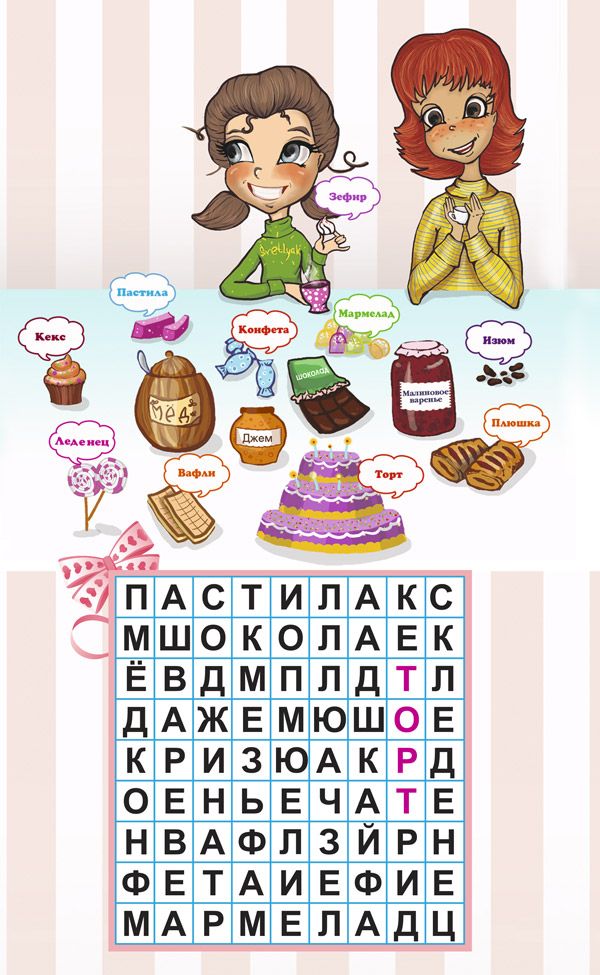  Накрой праздничный стол. Для этого в квадрате найди название 14 сладостей. Слова можно искать по горизонтали и по вертикали. Одно слово – ТОРТ– мы за тебя уже нашли.                                                                                                        _________________________________________________________________________________________________________________________________________________________________________________________________________ (Максимальный балл - 14)Задание 3. Какой вред организму человека может нанести употребление кока-колы? (Максимальный балл - 2) ____________________________________________________________________________________________________________________________________________________________________________________________________Задание 4Какая каша самая калорийная? Также в этой каше присутствуют витамины В1, В2, минерал калий.1 Ячневая2 Манная3 Овсяная  Какой сок называют «королём витаминов»?      1.Персиковый2 Гранатовый3 АпельсиновыйКакая каша улучшает состояние зубов и дёсен?1 Рисовая2 Кукурузная3 Перловая Какой овощ очень полезен для зрения?МорковьКапустаПомидор В каком овоще больше всего витамина С?1.В капусте                            2.В свёкле          3. В сладком перце                                                         (Максимальный балл - 5)Задание 5. Разгадайте ребусы (Максимальный балл - 14)1. 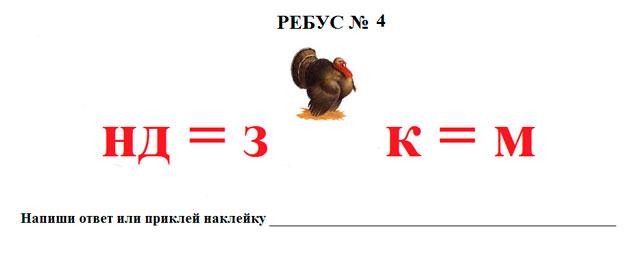 2. 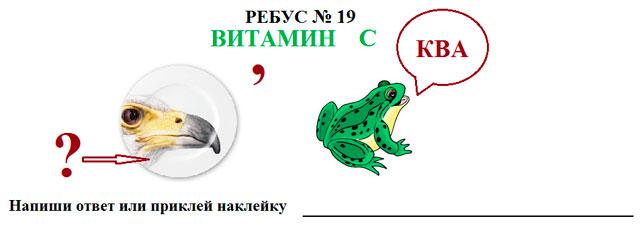 3. 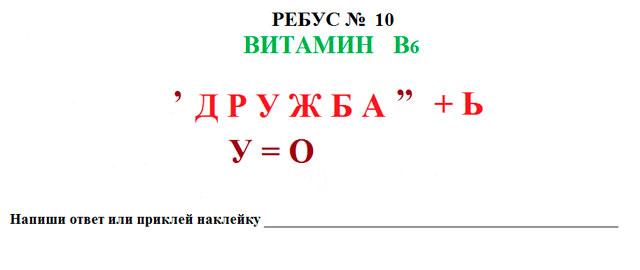 4. 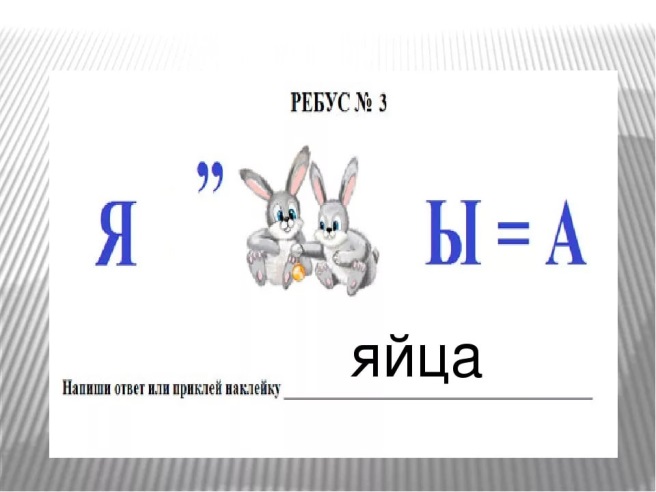 5. 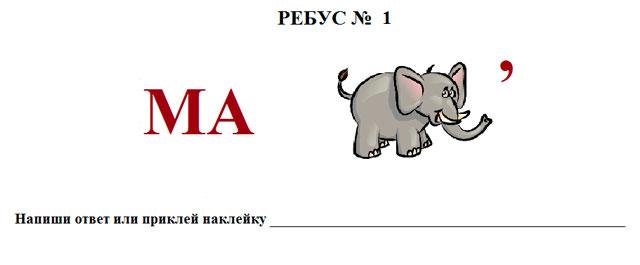 6. 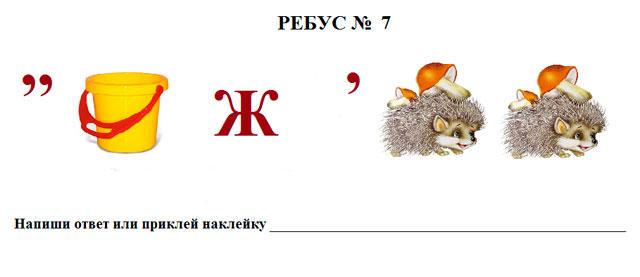 7. 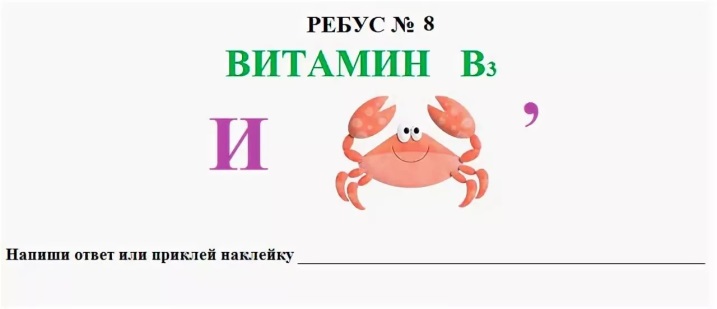 8. 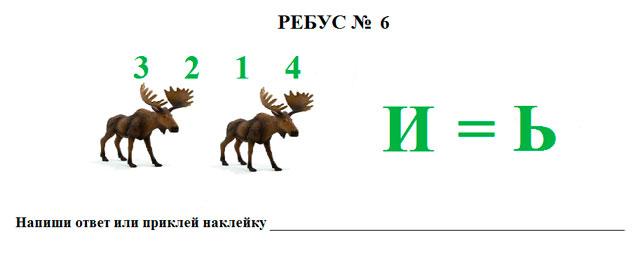 9.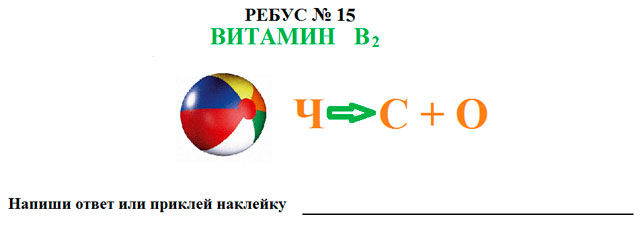 10. 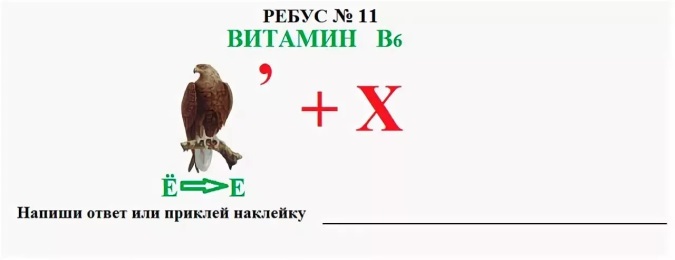 11.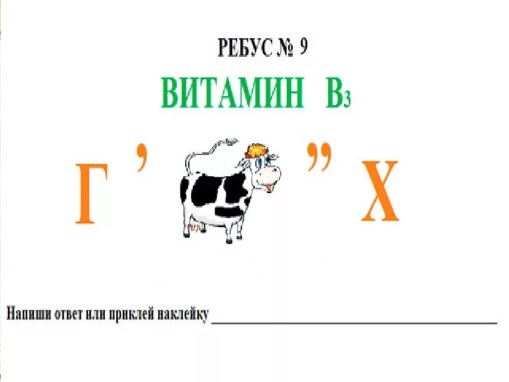 12.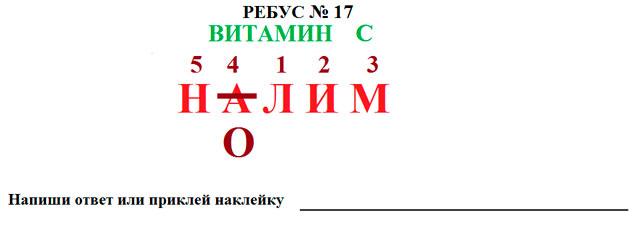 Задание 6 Кроссворд. (Максимальный балл - 10)По горизонтали:2 – кисломолочный продукт;  6 – продукт, содержащий все питательные вещества; 7 – корнеплод;  8 – овощ;  9 – укроп, петрушка, сельдерей;  10 – овощ, кто его режет, тот слезы льет.По вертикали:1 – клубнеплод,  3 – продукт для приготовления котлет,  4 – консервант,  5 – бобовая культура.7.  (3 балла)-Найди ошибку в перечне продуктов, которые можно есть каждый день: морковь, салат листовой, ягодный морс, картофель фри, белокочанная капуста.Ответ:-Найди ошибку в перечне продуктов, которые можно взять с собой в длительный турпоход: сухари, печенье, колбаса вареная, орехи, шоколад, консервы. Ответ: - Найди ошибку в списке продуктов длительного хранения (для хранения которых не нужен холодильник): растительное масло, мука, сыр, крупа, консервы. Ответ: 12334445678910